РЕШЕНИЕот 14 июня    . № 95а.  МамхегО назначении выборовГлавы   муниципального образованияМамхегское сельское поселение В  соответствии со статьей 23 Федерального закона от 6 октября 2003 года № 131-ФЗ «Об общих принципах организации местного самоуправления в Российской Федерации»,  со статьей 10 Федерального закона от 12 июня 2002 года  № 67-ФЗ «Об основных гарантиях избирательных прав и права на участие в референдуме граждан Российской Федерации», статьями 10, 12  Закона Республики Адыгея  от 12 августа . N 89 "О выборах главы муниципального образования", руководствуясь статьей 10 Устава   муниципального образования  Мамхегское сельского поселения Совет народных депутатов Мамхегского сельского поселения  РЕШИЛ:1. Назначить выборы Главы муниципального образования Мамхегского  сельского поселения   на 10 сентября 2017года. 2. Уведомить территориальную избирательную комиссию Шовгеновского района  о назначении выборов Главы  муниципального образования Мамхегского  сельского поселения   в течение трех дней со дня принятия данного решения.3. Опубликовать настоящее решение в газете «Заря».Глава администрации МО«Мамхегское сельское поселение»                                             Р.А. ТахумовРЕСПУБЛИКА АДЫГЕЯСовет народных депутатовМуниципального образования«Мамхегское сельское поселение»385440, а. Мамхег, ул.Советская, 54а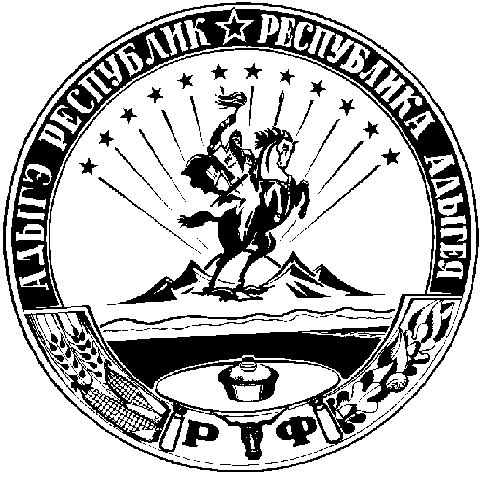 АДЫГЭ РЕСПУБЛИКМамхыгъэ  муниципальнэ къоджэ псэупIэ чIыпIэм изэхэщапIэ янароднэ депутатхэм я Совет385440, къ. Мамхыгъ,ур. Советскэм ыцI, 54а